Опросный лист для выбора модели мини ТРКЗаполненный опросный лист можете направлять на эл.почту: bzn@nt-rt.ru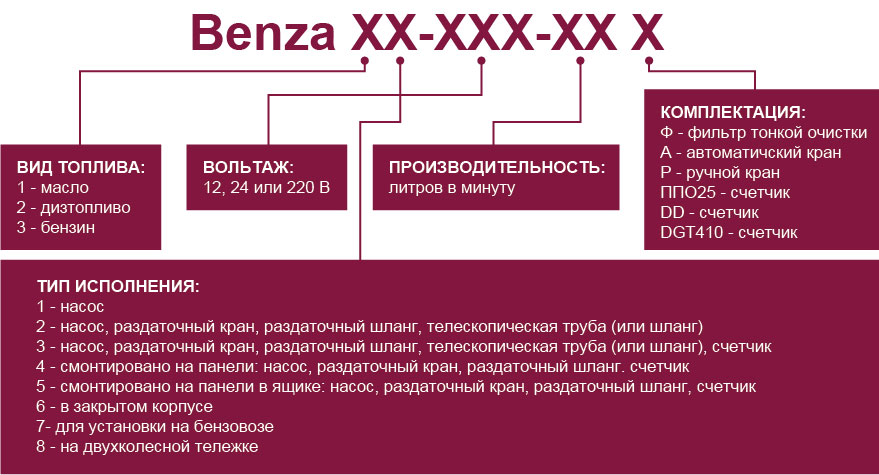 Пример: Benza 24-220-57ФА это означает:2 – перекачка дизельного топлива4 – в комплектацию входит панель, насос, счетчик, топливораздаточный шланг, кран220 – напряжение57 – производительность (л/мин)Ф – в комплектацию входит фильтр тонкой очисткиА – автоматический пистолетНазвание организацииЭлектронная почтаФИО контактного лицаТелефонСпециальность/должность контактного лицаГородОтрасль, область деятельности организацииТип перекачиваемого топлива Масло  Дизельное топливо  Дизельное топливо и бензинЕмкость из которой будет осуществляться перекачка топливаТип исполнения 200 л бочка 2 и 3 модель со всасывающим шлангом или телескопической трубой резервуар 4 5 6 (только дизельное топливо), 8 Переоборудование бензовоза в АТЗ 7Должен ли входить в комплектацию счетчик (если да, то колонка для коммерческого или внутрифирменного использования) Для коммерческого учета - счетчик ДД-25 (погрешность ±0,2%) Для коммерческого учета - счетчик ППО-25 (погрешность ±0,2%) Для внутрифирменного учета - счетчик DF-300 (погрешность ±1%), идет в стандартной комплектации Для внутрифирменного учета - электронный счетчик DGT-410 * для масла и дизельного топлива, монтируется к пистолету (погрешность ±0,5%) Для внутрифирменного учета - электронный счетчик DGT-500 * для дизельного топлива (погрешность ±0,5%), монтируется на панель* Внимание! Температурный режим эксплуатации счетчиков до -20 °C Контроллер Benza BS для автоматической выдачи топлива по смарт-картам или чип-ключамКакое напряжение (220В, 12В, 24В или 12/24) и производительность электронасоса (от 10 до 120 л/мин)Масло12 В -  10 л/мин24 В -  10 л/мин220 В -  25 л/мин  40 л/мин  50 л/минДизельное топливо12 В -  40 л/мин  60 л/мин  80 л/мин24 В -  40 л/мин  60 л/мин  80 л/мин12/24 В -  45/57 л/мин220 В -  60 л/мин  80 л/мин  100 л/мин  150 л/минБензин и дизельное топливо12 В -  57л/мин  75л/мин24 В -  57л/мин  75л/мин220 В -  70л/мин  120л/минРучной или автоматический пистолет Ручной ** (без отсечки) (Р) Автоматический (с отсечкой) (А)** Внимание! Для масла используется ТОЛЬКО ручной пистолетДополнительные комплектующие: фильтр тонкой очистки, всасывающий шланг обратный клапан и т.д. Фильтр тонкой очистки (Ф) Всасывающий шланг Клапан обратный с фильтром Опрессованный всасывающий шланг с фитингами Фильтр грубой очистки на трубопровод